О  внесении   изменений   в постановление   Ядринской районной    администрацииЧувашской Республики   от 29 декабря 2018 года  № 972 В соответствии с решением  Ядринского районного Собрания депутатов Чувашской Республики от 30 октября 2019 года № 02 «О внесении изменений в решение Ядринского районного Собрания депутатов Чувашской Республики от 07 декабря 2018 г. № 01 «О Ядринском районном бюджете Чувашской Республики на 2019 год и плановый период 2020 и 2021 годов»  Ядринская  районная  администрация Чувашской Республики  п о с т а н о в л я е т:      1. Внести в постановление Ядринской районной администрации Чувашской Республики от 29 декабря 2018 года № 972 « Об утверждении муниципальной программы Ядринского района Чувашской Республики «Развитие образования» следующие изменения:      1) абзац одиннадцатый паспорта муниципальной программы Ядринского района Чувашской Республики «Развитие образования» изложить в следующей редакции:       2) раздел III «Обоснование объема финансовых ресурсов, необходимых для реализации муниципальной программы (по источникам финансирования, этапам и годам реализации)» паспорта муниципальной программы Ядринского района Чувашской Республики «Развитие образования» изложить в следующей редакции: Муниципальная программа предусматривает программно-целевое финансирование мероприятий, что соответствует принципам формирования Ядринского районного бюджета Чувашской Республики.Финансовое обеспечение реализации муниципальной программы осуществляется за  счет  средств Ядринского районного бюджета Чувашской Республики и внебюджетных источников.Ответственный исполнитель муниципальной программы – отдел образования Ядринской районной администрации Чувашской Республики.Распределение бюджетных ассигнований на реализацию муниципальной программы утверждается районным Собранием депутатов на очередной финансовый год и плановый период.Общий объем финансирования муниципальной программы в 2019–2035 годах составит -3 791 023,6   тыс. рублей, в том числе за счет средств:федерального бюджета – 4 375,9 тыс. рублей;республиканского бюджета Чувашской Республики – 2 930500,2 тыс. рублей;Ядринского районного бюджета – 856 147,5 тыс. рублей;внебюджетных источников - 0,0 тыс. рублей Прогнозируемые объемы финансирования мероприятий муниципальной программы в 2019–2035 годах составят  3 791 023,6   тыс. рублей, в том числе: в 2019 году –   358 353,1 тыс. рублей;в 2020 году –   264 668,2 тыс. рублей;в 2021 году –   264 372,5 тыс. рублей;в 2022 году –   235 315,0 тыс. рублей;в 2023 году –   205 255,0 тыс. рублей;в 2024 году –   205 255,0 тыс. рублей;в 2025 году –   205 255,0тыс. рублей;в 2026-2030 годах – 1 026 275,0 тыс. рублей;в 2031-2035 годах – 1 026 275,0 тыс. рублейиз них на финансирование мероприятий по реализации программы персонифицированного финансирования дополнительного образования детей 66 999,9 тыс. рублей, в том числе:в 2019 году –   1 651,1 тыс. рублей;в 2020 году –   4 084,3 тыс. рублей;в 2021 году –   4 084,3 тыс. рублей;в 2022 году –   4 084,3 тыс. рублей;в 2023 году –   4 084,3 тыс. рублей;в 2024 году –   4 084,3 тыс. рублей;в 2025 году –   4 084,3 тыс. рублей;в 2026-2030 годах – 20 421,5 тыс. рублей;           в 2031-2035 годах – 20 421,5 тыс. рублей      Объемы бюджетных ассигнований уточняются ежегодно при формировании Ядринского районного бюджета Чувашской Республики на очередной финансовый год и плановый период.      3) приложение №3 к муниципальной программе Ядринского района Чувашской Республики «Развитие образования» изложить в новой редакции согласно приложению;      4) абзац 7 паспорта Подпрограммы «Государственная поддержка развития образования» муниципальной программы Ядринского района Чувашской Республики «Развитие образования» изложить в следующей редакции: Объемы   финансирования  –     прогнозируемые объемы финансирования  подпрограммы с разбивкой        мероприятий муниципальной программы в 2019 –  по годам реализации                   2035 годах составят 3 659 260,1 тыс. рублей, в том                                                        числе:                                                            в 2019 году  –   348 892,8тыс. рублей;                                                            в 2020 году  –   255 251,0 тыс. рублей;                                                   в 2021 году  –   254 955,3тыс. рублей;                                                    в 2022 году  –   226 909,7 тыс. рублей;                                                    в 2023 году  –   197 942,4 тыс. рублей;                                                    в 2024 году  –   197 942,4 тыс. рублей;                                                    в 2025 году  –   197 942,4 тыс. рублей;    в 2026-2030 годах  – 989 712,1 тыс. рублейв 2031-2035 годах  – 989 712,1 тыс. рублейиз   них   на  финансирование  мероприятий  по        реализации программы персонифицированного финансирования дополнительного образования                                                               детей 66 999,9 тыс. рублей, в том числе:                                                             в 2019 году –   1 651,1 тыс. рублей;                                                             в 2020 году –   4 084,3 тыс. рублей;                                                             в 2021 году –   4 084,3 тыс. рублей;                                                             в 2022 году –   4 084,3 тыс. рублей;                                                             в 2023 году –   4 084,3 тыс. рублей;                                                             в 2024 году –   4 084,3 тыс. рублей;                                                             в 2025 году –   4 084,3 тыс. рублей;                                                             в 2026-2030 годах – 20 421,5 тыс. рублей;                                                                        в 2031-2035 годах – 20 421,5 тыс. рублей                                                               Объемы бюджетных ассигнований уточняются                                                                ежегодно  при формировании Ядринского рай-                                                             онного   бюджета    Чувашской   Республики                                                                на   очередной   финансовый  год  и  плановый                                                                период      5) раздел IV «Обоснование объема финансовых ресурсов, необходимых для реализации подпрограммы» паспорта Подпрограммы «Государственная поддержка развития образования» муниципальной программы Ядринского района Чувашской Республики «Развитие образования» изложить в следующей редакции:Финансовое обеспечение реализации подпрограммы осуществляется за счет средств республиканского бюджета Чувашской Республики и Ядринского районного бюджета Чувашской Республики.Ответственный исполнитель подпрограммы – отдел образования Ядринской районной администрации Чувашской Республики. Соисполнителями являются образовательные организации Ядринского района Чувашской Республики.Распределение бюджетных ассигнований на реализацию подпрограммы утверждается Ядринским районным Собранием депутатов на очередной финансовый год и плановый период.Подпрограмма реализуется в период с 2019 по 2035 год в три этапа:1 этап – 2019–2025 годы;2 этап – 2026–2030 годы;3 этап – 2031–2035 годы.Прогнозируемые объемы финансирования мероприятий муниципальной программы в 2019–2035 годах составят  3 659,260,1 тыс. рублей, в том числе: в 2019 году –   348 892,8 тыс. рублей;в 2020 году –   255 251,0 тыс. рублей;в 2021 году –   254 955,3 тыс. рублей;в 2022 году –   226 909,7 тыс. рублей;в 2023 году –   197 942,4 тыс. рублей;в 2024 году –   197 942,4 тыс. рублей;в 2025 году –   197 942,4 тыс. рублей;в 2026-2030 годах – 989 712,1 тыс. рублейв 2031-2035 годах – 989 712,1 тыс. рублейиз них на финансирование мероприятий по реализации программы персонифицированного финансирования дополнительного образования детей 66 999,9 тыс. рублей, в том числе:в 2019 году –   1 651,1 тыс. рублей;в 2020 году –   4 084,3 тыс. рублей;в 2021 году –   4 084,3 тыс. рублей;в 2022 году –   4 084,3 тыс. рублей;в 2023 году –   4 084,3 тыс. рублей;в 2024 году –   4 084,3 тыс. рублей;в 2025 году –   4 084,3 тыс. рублей;в 2026-2030 годах – 20 421,5 тыс. рублей;в 2031-2035 годах – 20 421,5 тыс. рублей      Объемы бюджетных ассигнований уточняются ежегодно при формировании Ядринского районного бюджета Чувашской Республики на очередной финансовый год и плановый период.Ресурсное обеспечение реализации подпрограммы за счет средств Ядринского районного бюджета Чувашской Республики представлено в приложении № 3 к подпрограмме «Государственная поддержка развития образования» муниципальной программы Ядринского района Чувашской Республики «Развитие образования».;      6)  приложение № 3 к подпрограмме «Государственная поддержка развития образования» муниципальной программы Ядринского района Чувашской Республики «Развитие образования» изложить в новой редакции согласно приложению;       7) абзац 8 Паспорта Подпрограммы «Молодежь Ядринского района Чувашской Республики» муниципальной программы Ядринского района Чувашской Республики «Развитие образования»  изложить в следующей редакции:        8) Раздел IV. «Обоснование объёма финансовых ресурсов, необходимых для реализации подпрограммы» Паспорта Подпрограммы «Молодежь Ядринского района Чувашской Республики» муниципальной программы Ядринского района Чувашской Республики «Развитие образования» изложить в следующей редакции:              Реализация Подпрограммы осуществляется за счет средств республиканского бюджета Чувашской Республики, Ядринского районного бюджета Чувашской Республики и внебюджетных источников.Объемы финансирования Подпрограммы из Ядринского районного бюджета Чувашской Республики по годам ее реализации (тыс. рублей)Исходя из возможностей Ядринского районного бюджета Чувашской Республики объемы средств, направляемых на реализацию Подпрограммы, могут уточняться.Средства республиканского бюджета и внебюджетных источников подлежат привлечению в случае установления соответствующих расходных обязательств нормативными правовыми актами органов государственной власти Чувашской Республики и привлеченных партнеров.Ресурсное обеспечение с расшифровкой по источникам финансирования, этапам и годам реализации подпрограммы в Приложении №3;          9) приложение №3 к Подпрограмме «Молодежь Ядринского района Чувашской Республики» муниципальной программы Ядринского района Чувашской Республики «Развитие образования» изложить в новой редакции согласно приложению.     Настоящее постановление вступает в силу с момента его подписания.Глава Ядринской районной администрации                                           А.Л. Софронов                                             ЧĂВАШ РЕСПУБЛИКИ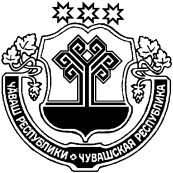 ЕТĚРНЕ РАЙОНĚЧУВАШСКАЯ РЕСПУБЛИКАЯДРИНСКИЙ РАЙОН ЕТĚРНЕ РАЙОН АДМИНИСТРАЦИЙĚЙЫШĂНУ06.11.2019   № 849Етěрне хулиЯДРИНСКАЯ РАЙОННАЯ АДМИНСТРАЦИЯПОСТАНОВЛЕНИЕ06.11.2019  № 849город ЯдринОбъемы финансирования муниципальной программы  с разбивкой по годам ее реализации  прогнозируемые объемы финансирования мероприятий муниципальной программы в 2019–2035 годах составят  3 791 023,6 тыс. рублей, в том числе: в 2019 году –   358 353,1 тыс. рублей;в 2020 году –   264 668,2 тыс. рублей;в 2021 году –   264 372,5 тыс. рублей;в 2022 году –   235 315,0 тыс. рублей;в 2023 году –   205 255,0 тыс. рублей;в 2024 году –   205 255,0 тыс. рублей;в 2025 году –   205 255,0 тыс. рублей;в 2026-2030 годах – 1 026 275,0 тыс. рублейв 2031-2035 годах – 1 026 275,0 тыс. рублейиз них на финансирование мероприятий по реализации программы персонифицированного финансирования дополнительного образования детей 66 999,9 тыс. рублей, в том числе:в 2019 году –   1 651.1 тыс. рублей;в 2020 году –   4 084,3 тыс. рублей;в 2021 году –   4 084,3 тыс. рублей;в 2022 году –   4 084,3 тыс. рублей;в 2023 году –   4 084,3 тыс. рублей;в 2024 году –   4 084,3 тыс. рублей;в 2025 году –   4 084,3 тыс. рублей;в 2026-2030 годах – 20 421,5 тыс. рублей;           в 2031-2035 годах – 20 421,5 тыс. рублейОбъемы бюджетных ассигнований уточняются ежегодно при формировании Ядринского районного бюджета Чувашской Республики на очередной финансовый год и плановый период.Объемы и источники финансирования подпрограммы–прогнозируемые объемы финансирования на реализацию мероприятий подпрограммы (из Ядринского районного бюджета Чувашской Республики) составят 43 294,777 тыс. рублей, в том числе:           в 2019 году  –  2 968,301 тыс. рублей;в 2020 году  –  3 118,523 тыс. рублей; в 2021 году  –  3 118,523 тыс. рублей;в 2022 году  –  2 769,245 тыс. рублей;в 2023 году –   2 409,245 тыс. рублей;в 2024 году –   2 409,245 тыс. рублей;в 2025 году –   2 409,245 тыс. рублей; в 2026-2030 годах –12 046,225 тыс. рублейв 2031 -2035 годах– 12 046,225 тыс.    рублей; Всего20192020202120222023202420252026-20302031-203543294,7772968,3013118,5233118,5232769,2452409,2452409,2452409,24512046,22512046,225